Проект  вар 1УчительУчительОнлайнОнлайнГруппа 2Выполни действия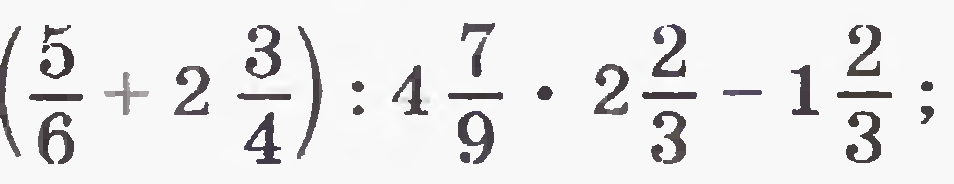 Реши уравнения1)   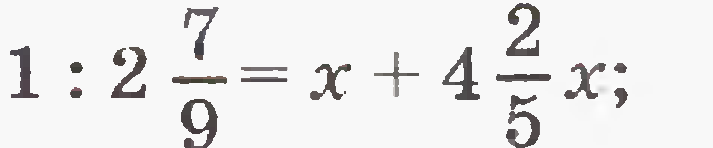 2). 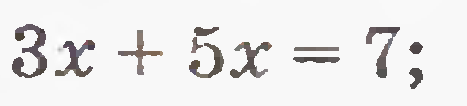 Шкала оценивания:оценка: «5» - если все задания решены верно; «4» - если допущена ошибка в одном действии  примера, или вено выполнено первое задание и решено одно уравнение из двух«3» - если решено верно одно задание«2»  - решено 0 заданийПреобразуй в десятичную дробь0,9 =       2) 0,38 =         3) 0,015 =             4) 2,2 =           5) 3,55 =Выполни действияШкала оценивания:оценка: «5» - если все задания решены верно; «4» - если допущена ошибка в одном действии  примера, или вено выполнено первое задание и решено одно уравнение из двух«3» - если решено верно одно задание«2»  - решено 0 заданийПреобразуй в десятичную дробь0,9 =       2) 0,38 =         3) 0,015 =             4) 2,2 =           5) 3,55 =Выполни действияГруппа 2Выполните задание  01 Математика , 6 кл. раздел 6.04 «Дроби» 6.04.14 «Смешанные операции с дробями»Теория. Разобрать примеры 1,2,3,4.Выполнить 3 задания  практикиШкала оценивания: «5» выполнения верно 3 задания, «4» - 2 задания, «3»  - 1 задание, «2» - 0 заданий.      ОЦЕНКАГруппа 2Выполните задание  01 Математика , 6 кл. раздел 6.04 «Дроби» 6.04.14 «Смешанные операции с дробями»Теория. Разобрать примеры 1,2,3,4.Выполнить 3 задания  практикиШкала оценивания: «5» выполнения верно 3 задания, «4» - 2 задания, «3»  - 1 задание, «2» - 0 заданий.      ОЦЕНКАМАРШРУТНЫЙ ЛИСТ      Ф.И. уч-сяМАРШРУТНЫЙ ЛИСТ      Ф.И. уч-сяМАРШРУТНЫЙ ЛИСТ      Ф.И. уч-сяМАРШРУТНЫЙ ЛИСТ      Ф.И. уч-сяМАРШРУТНЫЙ ЛИСТ      Ф.И. уч-сяПроект  вар 2Проект  вар 2УчительУчительОнлайнГруппа 2Выполни действия 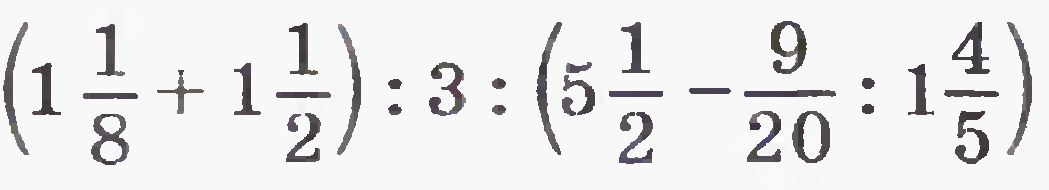 Реши уравнения1)  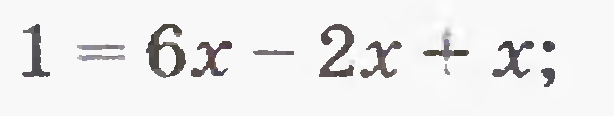 2)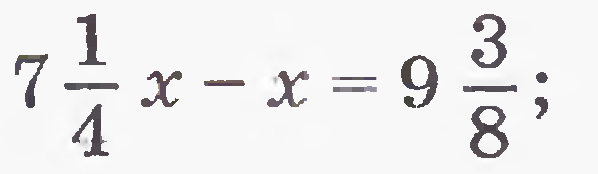 Группа 2Выполни действия Реши уравнения1)  2)Шкала оценивания:оценка: «5» - если все 6  примеров решены, верно; «4» - если решены  верно 5  примеров, «3» - если решены верно 3-4 примера.«2»  - решено 0 заданийПреобразуй в десятичную дробь0,9 =       2) 0,38 =         3) 0,015 =             4) 2,2 =       5) 3,55 =Выполни действияШкала оценивания:оценка: «5» - если все 6  примеров решены, верно; «4» - если решены  верно 5  примеров, «3» - если решены верно 3-4 примера.«2»  - решено 0 заданийПреобразуй в десятичную дробь0,9 =       2) 0,38 =         3) 0,015 =             4) 2,2 =       5) 3,55 =Выполни действияГруппа 2Выполните задание  01 Математика , 6 кл. раздел 6.04 «Дроби» 6.04.14 «Смешанные операции с дробями»Теория. Разобрать примеры 1,2,3,4.Выполнить 3 задания  практикиШкала оценивания: «5» выполнения верно 3 задания, «4» - 2 задания, «3»  - 1 задание, «2» - 0 заданий.      ОЦЕНКА